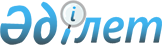 О внесении изменения в постановление Правительства Республики Казахстан от 30 апреля 2016 года № 262 "Об утверждении Правил использования целевых текущих трансфертов из республиканского бюджета на 2016 год областными бюджетами, бюджетами городов Астаны и Алматы на апробирование подушевого финансирования организаций среднего образования"Постановление Правительства Республики Казахстан от 9 декабря 2016 года № 788
      Примечание РЦПИ!

      Настоящее постановление вводится в действие с 1 сентября 2016 года.
       В соответствии со статьей 8 и подпунктом 1) статьи 15 Закона Республики Казахстан "О республиканском бюджете на 2016 – 2018 годы" Правительство Республики Казахстан ПОСТАНОВЛЯЕТ:
      1. Внести в постановление Правительства Республики Казахстан от 30 апреля 2016 года № 262 "Об утверждении Правил использования целевых текущих трансфертов из республиканского бюджета на 2016 год областными бюджетами, бюджетами городов Астаны и Алматы на апробирование подушевого финансирования организаций среднего образования" (САПП Республики Казахстан, 2016 г., № 25-26, ст. 149) следующее изменение:
      в Правилах использования целевых текущих трансфертов из республиканского бюджета на 2016 год областными бюджетами, бюджетами городов Астаны и Алматы на апробирование подушевого финансирования организаций среднего образования, утвержденных указанным постановлением:
      пункт 4 изложить в следующей редакции:
      "4. Целевые трансферты используются на:
      1) выплату заработной платы работникам организации среднего образования с подушевым финансированием, с учетом взносов работодателя;
      2) расходы на выплату пособий на оздоровление к ежегодному оплачиваемому трудовому отпуску работникам организации среднего образования с подушевым финансированием в размере одного должностного оклада;
      3) оплату учебных расходов (приобретение лабораторной посуды, бумаги, химикатов и металлов, материалов для трудового обучения, учебных досок и тому подобное) из расчета не менее ноль целых девяти десятых месячного расчетного показателя на текущий финансовый год на одного обучающегося 1-11 классов;
      4) оплату расходов, связанных с подготовкой и участием учащихся в научных, спортивных и интеллектуальных конкурсах и мероприятиях, в размере не менее ноль целых три десятых месячного расчетного показателя на текущий финансовый год на одного обучающегося 1-11 классов;
      5) оплату почтовой и телефонной связи;
      6) проведение текущего ремонта, содержание и обслуживание зданий, сооружений, технологического оборудования, компьютерной и оргтехники;
      7) приобретение товаров, в стоимостном выражении не превышающих сорокакратного месячного расчетного показателя на текущий финансовый год, необходимых для обеспечения деятельности организации образования, не применяемых в образовательном процессе;
      8) оплату банковских (финансовых) услуг, связанных с произведением расходов, предусмотренных настоящими Правилами.
      Образующаяся в течение года экономия по заработной плате и взносам работодателя может использоваться только на увеличение учебных расходов сверх утвержденного объема.".
      2. Настоящее постановление вводится в действие с 1 сентября 2016 года и подлежит официальному опубликованию.
					© 2012. РГП на ПХВ «Институт законодательства и правовой информации Республики Казахстан» Министерства юстиции Республики Казахстан
				
Премьер-Министр
Республики Казахстан
Б. Сагинтаев